Baccalauréat Professionnel Maintenance des Systèmes de Production Connectés 
Épreuve E2	PREPARATION D’UNE INTERVENTION 
Sous-épreuve E2. b	Préparation d’une intervention de maintenanceDQRCORRECTIONPILULIER                           Matériel autorisé :L’usage de la calculatrice avec mode examen actif est autorisé.L’usage de calculatrice sans mémoire, « type collège » est autorisé.ProblématiqueVous recevez une alarme sur votre portable :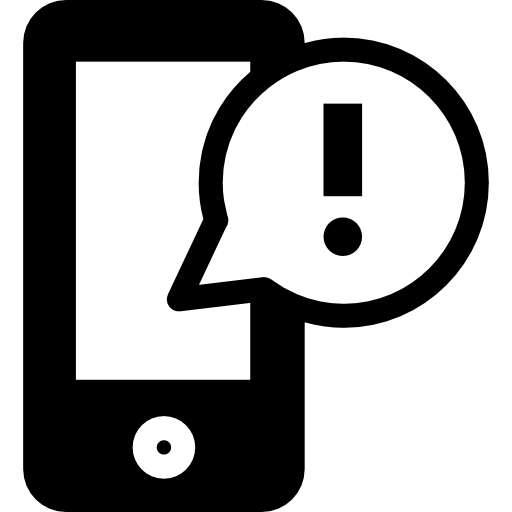 « Défaut convoyeur »Après un diagnostic rapide faite par un technicien de maintenance, la cause probable est une casse de la chaine de transmission du moteur du convoyeur. Le service maintenance procédera au changement de la chaine et remettra en service le système et vérifiera son bon fonctionnement.Q1.1 – Analyse complète de la ligne de productionVous devez :Classer les Types d’arrêts de chaque défaut dans l’ordre décroissant (du plus grand au plus petit).Cumuler les Temps d’arrêts.Donner les pourcentages du Temps cumulé. (arrondi au 1/10eme)Q1.2 – A partir du tableau précédent de relevé des arrêts, tracer la courbe de PARETO et placer la zone A (zone des priorités) sur le graphique ci-dessous.Q1.3 – Donner les types d’arrêts cumulés qui représentent au maximum 80 % des pertes de temps à l’entreprise. Vous les classerez par ordre d’importance.Q2.1 – Cocher le matériel nécessaire pour effectuer votre consignation et VAT. (L’armoire électrique se trouve à proximité de la machine et donc sur un lieu de passage possible des ouvriers. De plus la grande taille de l'armoire ne permet pas à l'intervenant de faire totalement écran).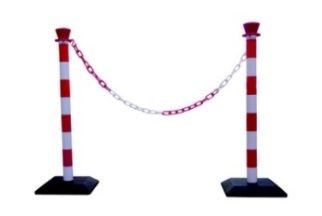 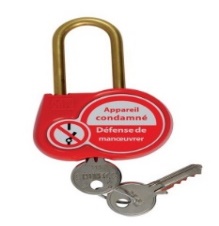 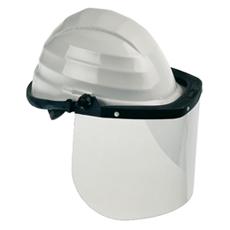 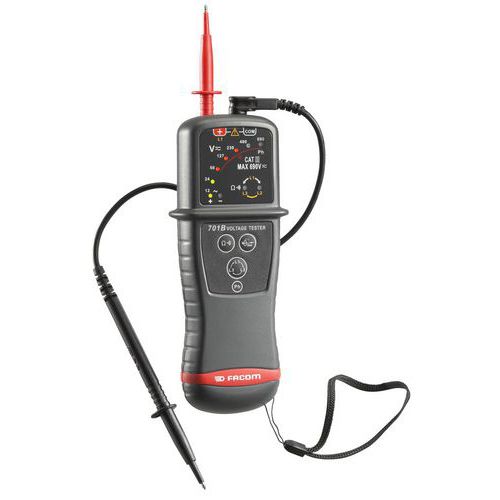 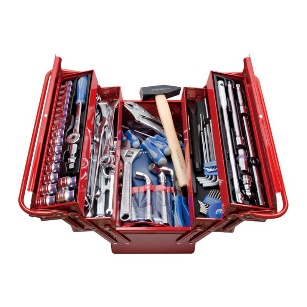 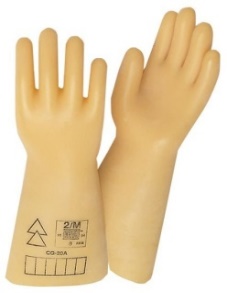 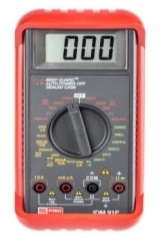 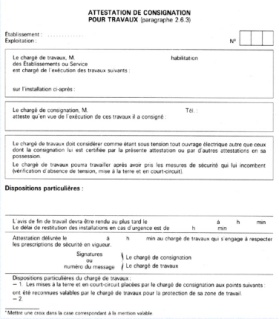 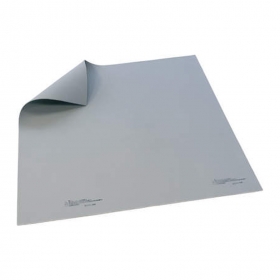 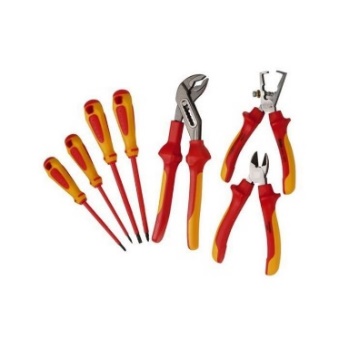 Q2.2 – Pour chaque photo ci-dessus, indiquer s’il s’agit d’un EPI, EPC, EIS ou autre.Q2.3 – Citer les trois étapes d’une VAT.1 : ……Tester le VAT………………………………………………………………………2 : ……Effectuer les tests de vérifications d’absence de tension……………………3 : ……Tester le VAT ……………………………………………………………………Q2.4 – Pour la deuxième étape de la vérification d’absence de tension, on vous demande de localiser vos points de test sur Q1 en vous aidant du schéma électrique.Q2.5 – En tant que chargé d’intervention, quel doit être le niveau d’habilitation qui apparaît sur votre titre d’habilitation ? (Cocher la bonne réponse).Q2.6 – Afin d’effectuer vôtre intervention en toute sécurité, donner le nom des deux composants (ainsi que leurs repères) qui permettent de mettre hors énergie cette installation.- En pneumatique : …Distributeur d’isolement DG1……..……..- En électricité : …Interrupteur sectionneur Q1………………….Q2.7 – Enumérer les quatre étapes d’une consignation :- Pré identification- 1 : …Séparation……………………..- 2 : …Condamnation………..………..- 3 : …Identification…………………...- 4 : …VAT……………………………..Pour réduire le temps d’intervention, il est décidé de commander une nouvelle chaine pour faire repartir la production de cachet au plus vite. Q3.1 – Afin de réaliser la réparation demandée, le service maintenance doit relever les caractéristiques de la chaine. Grâce à la documentation technique DQR7, il vous ait demandé de trouver la référence de la nouvelle chaineRéférence à compléter : ………RF06B-LM-1…………Q3.2 – Pour compléter la commande, le service gérant le stock de pièces vous demande de remplir le bon de commande de la page DQR8. Nous prendrons un prix unitaire hors taxe de 35,82€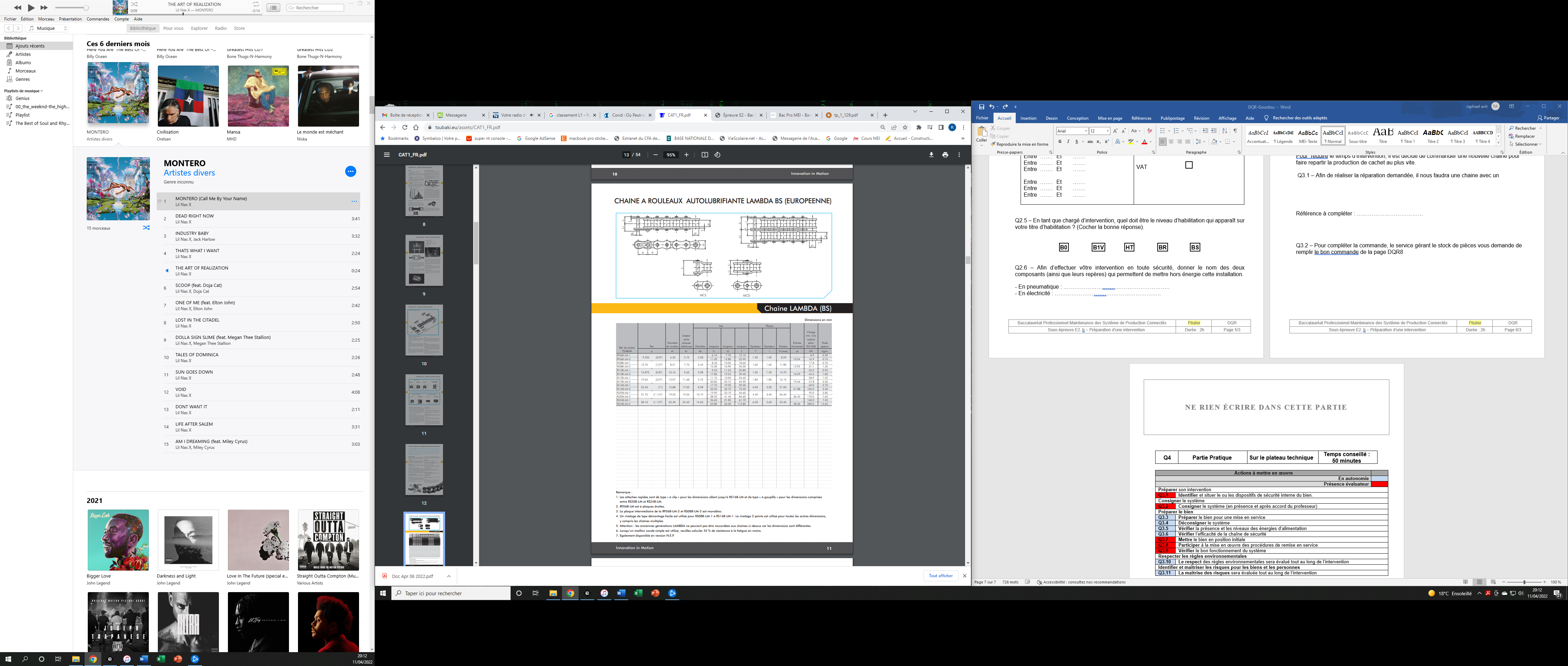 Bon de commandeQ1Calcul des temps d’arrêtsDTR 7 Temps conseillé :30 minRangCauses des ArrêtsTemps d’ArrêtTemps cumulé% du temps cumulé1Défaut transmission chaine/moteur59059054.12Défaut aspiration27086078.93Capteur défectueux sur module 16592584.94Comptage pilule défectueux6098590.45Capteur défectueux sur module 255104095.46Electrovanne hors service30107098.27Pilules coincées  201090100Types d’Arrêts…1 Défaut transmission chaine/moteur …..……...……………………………………..…2 Défaut aspiration ……………………………………………………………………..Q2Préparation à l’intervention de maintenanceDTR 8 et 9Temps conseillé :30 minPoints de test de la VAT 
(N° borne sur composant)Appareil utilisé 
(Cocher la bonne réponse)Entre	…4….	Et	…6….Entre	…4….	Et	…8….Entre	…6….	Et	…8….Entre	…X….	Et	…4….Entre	…X….	Et	…6….Entre	…X….	Et	…8….Entre	…4….	Et	…PE….Entre	…6….	Et	…PE….Entre	…8….	Et	…PE….Multimètre		VAT			Q3Commande la chaîneDQR 7 Temps conseillé :20 minLycée Lycée Lycée Lycée Lycée MSPCMSPCBon de commandeBon de commandeBon de commandeBon de commandeBon de commandeBon n°Bon n°SystèmeMarqueZoneDemandeurDateIntervenantIntervenantPillulierRavouxDésignationCaractéristiquesRéférenceRéférencePrix unit.NbPrix totalChaîneL1=6.10  P=9.525RF06B-LM-1RF06B-LM-135.82135.82Observations :Observations :Observations :Observations :Observations :Prix HT35.82€Observations :Observations :Observations :Observations :Observations :TVA20%Observations :Observations :Observations :Observations :Observations :Prix TTC42.98€Q4Partie Pratique Sur le plateau technique Temps conseillé :40 minutesActions à mettre en œuvreActions à mettre en œuvreEn autonomieEn autonomiePrésence évaluateurPrésence évaluateurPréparer son interventionPréparer son interventionPréparer son interventionQ4.1Identifier et situer le ou les dispositifs de sécurité interne du bien.Identifier et situer le ou les dispositifs de sécurité interne du bien.Consigner le systèmeConsigner le systèmeConsigner le systèmeQ4.2Consigner le système (en présence et après accord du professeur)Consigner le système (en présence et après accord du professeur)Préparer le bien Préparer le bien Préparer le bien Q4.3Préparer le bien pour une mise en servicePréparer le bien pour une mise en serviceQ4.4Déconsigner le systèmeDéconsigner le systèmeQ4.5Vérifier la présence et les niveaux des énergies d’alimentationVérifier la présence et les niveaux des énergies d’alimentationQ4.6Vérifier l’efficacité de la chaîne de sécuritéVérifier l’efficacité de la chaîne de sécuritéQ4.7Mettre le bien en position initialeMettre le bien en position initialeQ4.8Participer à la mise en œuvre des procédures de remise en serviceParticiper à la mise en œuvre des procédures de remise en serviceQ4.9Vérifier le bon fonctionnement du systèmeVérifier le bon fonctionnement du systèmeRespecter les règles environnementalesRespecter les règles environnementalesRespecter les règles environnementalesQ4.10Le respect des règles environnementales sera évalué tout au long de l’interventionLe respect des règles environnementales sera évalué tout au long de l’interventionIdentifier et maîtriser les risques pour les biens et les personnesIdentifier et maîtriser les risques pour les biens et les personnesIdentifier et maîtriser les risques pour les biens et les personnesQ4.11La maîtrise des risques sera évaluée tout au long de l’interventionLa maîtrise des risques sera évaluée tout au long de l’intervention